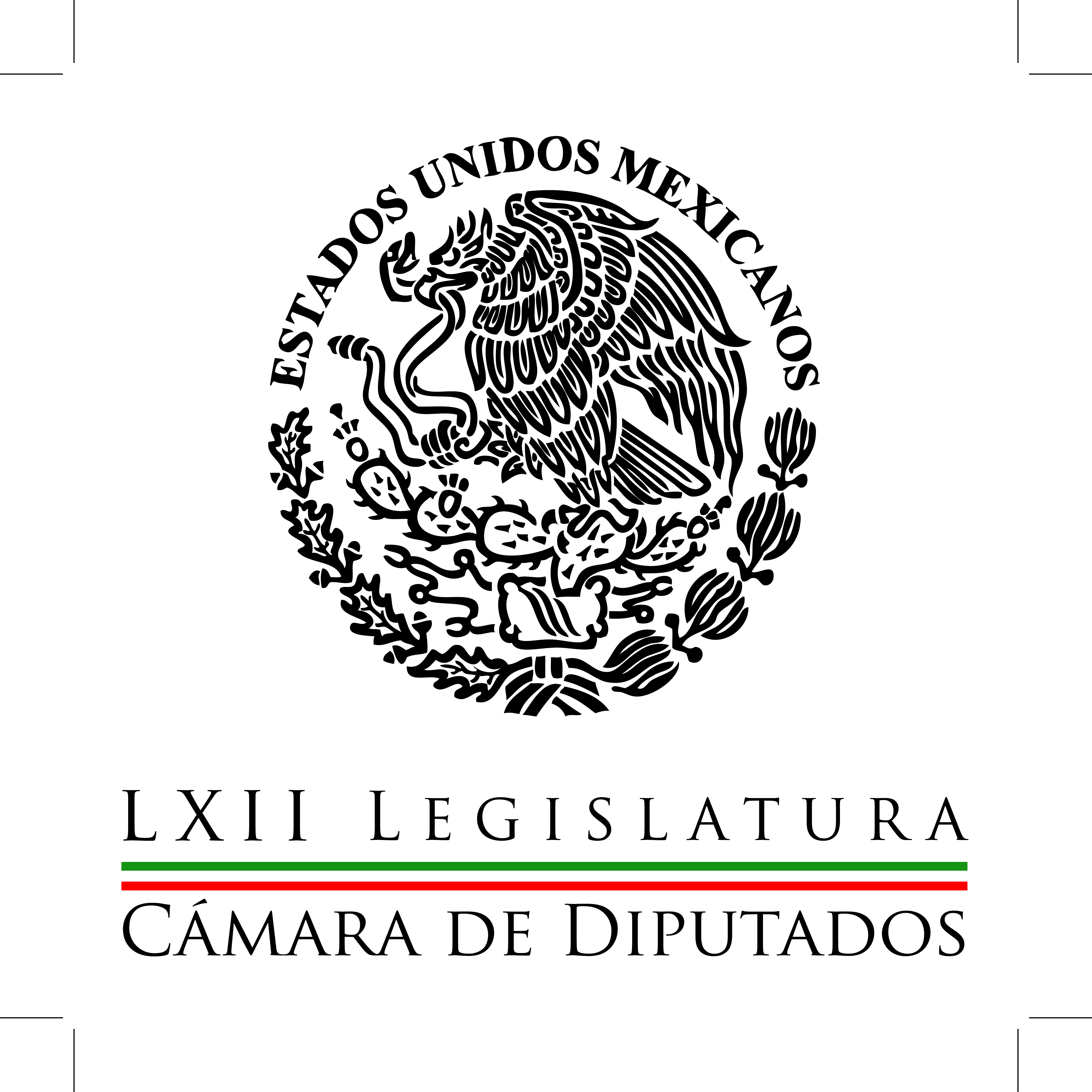 Carpeta InformativaPrimer CorteResumen: PRD en Senado pide regreso de la Secretaría de Seguridad federalGabino Cué desaparece el IEEPO; gobierno federal asume educación en OaxacaExigen PRD-Edomex que Eruviel Ávila explique omisiones en fuga de 'El Chapo'Cuauhtémoc Cárdenas: Coloquio: Esclavitud moderna y cambio climático21 de julio de 2015TEMA(S): Información General FECHA: 21/07/15HORA: 08:09NOTICIERO: Milenio NoticiasEMISIÓN: Primer CorteESTACION: OnlineGRUPO: Milenio0PRD en Senado pide regreso de la Secretaría de Seguridad federalEl grupo parlamentario del PRD en el Senado presentará una iniciativa para que regrese la Secretaría de Seguridad Pública federal, informó Miguel Barbosa, coordinador de los senadores perredistas.“El PRD presentará una iniciativa para renovar la Secretaría de Seguridad Pública, distinta en competencia a la Secretaría de Gobernación”, dijo el también presidente de la Mesa Directiva del Senado en entrevista con Magda González en Milenio Televisión.Miguel Barbosa no deja a un lado la importancia fundamental de la captura del Joaquín “El Chapo” Guzmán, sin embargo considera que también esta fuga fue producto del relajamiento de las autoridades que se encarga de controlar la seguridad pública tanto local como federal.““Los funcionarios desde el más bajo nivel, hasta el ex secretario de gobernación tienen diferente nivela de responsabilidad,  sin duda su despeño fallo. La fuga es la mayor muestra de la falla en su labor”“La cadena mando penitenciario forma círculos de privilegio.  Que hayan sido eliminado los sensores por obra de Conagua, habla de este relajamiento, habla que no se tomaron los protocoles y la rigidez del hecho de la detención de “El Chapo” Guzmán”, dijo el presidente de la Mesa Directiva del Senado.Por ello, Miguel Barbosa dijo que era necesario que regresara la Secretaría de Seguridad Pública federal, porque con la fuga se mostró que la Secretaría de Gobernación fue incapaz de llevar a cabo los protocolos de seguridad y la rigidez necesaria para proteger a la sociedad.El presidente de la Mesa Directiva del Senado dijo que la iniciativa que ellos harán para que  regrese la Secretaría de Seguridad Pública, junto con la remoción de toda la cadena encargada de la seguridad pública será después de la captura de “El Chapo” en la que le da un plazo de este mes, y si no sucede sería hasta 31 de agosto, antes de que el presidente Enrique Peña Nieto rinda su informe al gobierno.En una investigación de Milenio se dio a conocer que los sensores de movimiento instalados en el penal de máxima seguridad del Altiplano, en el Estado de México, estuvieron apagados durante varios días, situación que aprovechó el capo Joaquín El Chapo Guzmán para fugarse.La Procuraduría General de la República (PGR) se dio cuenta que los sensores que tiene el centro penitenciario dejaron de ser utilizados debido a los trabajos que se comenzaron a realizarse en el Sistema Cuztamala, en la zona de Almoloya de Juárez.Al respecto, autoridades de la Comisión Nacional del Agua (Conagua) consultadas por MILENIO informaron que el organismo realizó trabajos de mantenimiento en las inmediaciones del penal del Altiplano una semana antes de que se diera la evasión de Joaquín Guzmán. ys/m.TEMA(S): Información General.FECHA: 21/07/2015HORA: 8:15 AMNOTICIERO: Milenio onlineEMISIÓN: Primer CorteESTACION: OnlineGRUPO: MilenioGabino Cué desaparece el IEEPO; gobierno federal asume educación en OaxacaEl gobernador de Oaxaca, Gabino Cué, anunció la reforma del Instituto Estatal de Educación Pública de Oaxaca (IEEPO), a través de un decretó y afirmó que su gobierno asumirá el control de la educación."El día de ayer ordené y fue publicado en el periódico oficial del estado de Oaxaca un decreto que reforma el funcionamiento, que en mayo de 1992, dio origen al Instituto Estatal de Educación Pública de Oaxaca, a través de este acto trascendental, auspiciado por la ley, vamos a recobrar la rectoría educativa del estado para el gobierno de Oaxaca; crearemos un nuevo instituto de educación como organismo descentralizado, autónomo de gestión", dijo en conferencia de prensa."Con el acompañamiento responsable del gobierno de la República hemos trabajando en los fondos educativos para las mejoras escolares y a partir de su aprobación en el proceso".El mandatario dijo que mantendrán la política de puertas abiertas con el magisterio, sin embargo, el gobierno de Oaxaca tiene como prioridad la educación de los niños.Gabino Cué reconoció que no se encuentran solos en esta transición."Oaxaca sabe que no está solo porque cuenta con el respaldo del Presidente".El vocero de la Presidencia de la República, Eduardo Sánchez, dijo que se recobrará la rectoría de la educación por el bien de la niñez oaxaqueña."El gobierno de la Republica respalda y reconoce el trabajo del gobierno del estado".bmj/mTEMA(S): Información GeneralFECHA: 21/07/2015HORA: 05:43 AMNOTICIERO: En los Tiempos de la RadioEMISIÓN: Primer CorteESTACION: 103.3 FMGRUPO: FórmulaLeopoldo Mendívil: Evaluación educativaLeopoldo Mendívil, colaborador: Oscar, amigos de la República y más allá, muy buen día.Como aquí hemos insistido en la necesidad de acoger a nuestros niños, adolescentes y jóvenes superdotados, y apoyarlos a desarrollarse para que su gran inteligencia se una al esfuerzo nacional, el secretario de Educación Pública, Emilio Chuayffet, me mandó una carta, cuya información se la sintetizo enseguida.Dicen que por fin la reforma educativa ha integrado en la Ley General de Educación la obligación de brindar atención específica a los alumnos con actitudes sobresalientes, impulsando nuevas formas y espacios de atención mediante el programa para la inclusión y la equidad educativa, que considera a los tipos básico, medio superior y superior.En virtud de la importancia que reviste la detección del talento desde las tempranas edades, dice la carta del secretario Chuayffet, la Secretaría de Educación Pública puso en marcha un programa piloto para identificar alumnos sobresalientes de preescolar, en el que participan 27 entidades federativas, actualmente se analizan sus resultados que servirán de base para diseñar una propuesta integral para dicho nivel.En educación media superior el programa de becas con un presupuesto superior a 21 millones de pesos ha otorgado ya más de 21 mil apoyos económicos en los últimos dos años y en el actual ciclo escolar ya van más de diez mil estímulos.En educación superior se brinda seguimiento a un grupo diverso de estudiantes destacados, seleccionados de un universo de dos mil participantes de instituciones, tanto públicas como privadas de todo el país, con el propósito de brindarles oportunidades que complementen su desarrollo académico y profesional.Bueno, amigos, ha comenzado, pues, el rescate intelectual de nuestra juventud y de nuestra niñez, en beneficio integral del país.Enhorabuena para la Secretaría de Educación Pública.Oscar, mil gracias. Duración: 02´:18” bmj/mTEMA(S): Información GeneralFECHA: 21/07/2015HORA: 06: 28 AMNOTICIERO: En los Tiempos de la RadioEMISIÓN: Primer  CorteESTACION: 103.3 FMGRUPO: FórmulaJoaquín López-Dóriga: En México hay un millón 599 mil 727 maestrosJoaquín López-Dóriga, colaborador: De acuerdo al INEGI, en México hay un millón 599 mil 727 maestros. El INEGI señala que los ocupados en la docencia tienen un promedio de 40 años y su escolaridad promedio es de 16 años, equivalente al nivel de licenciatura, aunque los ocupados en la enseñanza superior tienen un grado promedio mayor, de 17 años y medio. De los casi un millón 600 mil maestras y maestros ocupados como docentes, 62 por ciento son mujeres, 38 por ciento son hombres; mientras que por edad el promedio de los hombres es de 42 años, el de las mujeres es de 38 años. Las mujeres son mayoría como maestras en la educación básica: 68 contra 32 por ciento; en la media superior la proporción es más equilibrada: 48 mujeres, 52 por ciento hombres, y en la educación superior los hombres docentes superan a las mujeres 56 por ciento contra 44 por ciento. Duración: 01´12” bmj/mTEMA(S): Información General FECHA: 21/07/15HORA: 00:00NOTICIERO: MVS NoticiasEMISIÓN: Primer CorteESTACION: OnlineGRUPO: MVS0Exigen PRD-Edomex que Eruviel Ávila explique omisiones en fuga de 'El Chapo'Diputados locales del PRD exigieron la presencia del gobernador, Eruviel Ávila Villegas y su gabinete de seguridad para que expliquen a la legislatura las fallas u omisiones que tuvo el sistema de vigilancia e inteligencia del gobierno del Estado de México frente a la fuga de Joaquín Guzmán Loera, alias “El Chapo Guzmán”.En el inicio del noveno y último periodo ordinario de sesiones de la LVIII Legislatura mexiquense, la bancada del PRD pidió incluir en la orden del día un punto de acuerdo para llamar a comparecer a Ávila Villegas, así como a sus secretarios y colaboradores encargados de la procuración y administración de justicia.“Es evidente que el gobernador y su administración son corresponsables, al menos por omisión de esta flagrante fuga del principal delincuente de este país; de tal suerte que tienen que rendir cuentas y tiene que haber una explicación y el Congreso del Estado de México emplaza al gobernador, Eruviel  Ávila para que informe sobre las acciones y su probable responsabilidad en la fuga de El Chapo Guzmán”, dijo el diputado y vicecoordinador del PRD en la cámara local, Octavio Martínez.Para el partido del Sol Azteca el sistema de seguridad de cámaras de video vigilancia, incluso la presencia de las fuerzas federales en las llamadas Bases de Operación Mixta que operan en la entidad, resultaron un fracaso.“Todo el sistema de seguridad de nuestra entidad, los recursos que esta soberanía ha aprobado para la colocación de 10 Mil cámaras de video vigilancia, la contratación de 2 Mil elementos más de seguridad pública, la creación de una nueva corporación, la adquisición de equipos de espionaje, los sistemas aéreos, las operaciones mixtas y la partición de las fuerzas federales fueron un fracaso”, añadió Martínez Vargas.Pese a la exigencia perredista el PRI y su mayoría rechazaron este punto de acuerdo que llamaría al gobernador Eruviel a comparecer ante el Congreso del Estado de México. ys/m.TEMA(S): Información GeneralFECHA: 01/07/2015HORA: 06:49NOTICIERO: En los Tiempos de la RadioEMISIÓN: Primer CorteESTACION: 103.3 FMGRUPO: Fórmula0Carlos Alberto Martínez: Impulso económico en México Carlos Alberto Martínez, colaborador: El impulso económico del país gracias a las reformas estructurales y a la inversión extranjera que recientemente ingresó al país es una señal positiva para considerar el avance firme hacia la consolidación de un proyecto de nación con miras a la trascendencia sexenal. Ya no podemos estar pensando, como país, en solamente inventar a México cada sexenio. No se trata de vislumbrar un país dominado hegemónicamente por un partido político, sino sentar las bases firmes de una nación consolidada en materia económica y democrática, pero siempre sustentada en la idea de un rumbo sólido, en el que todos estemos de acuerdo. En esta tarea de reforzar instituciones y sectores productivos clave, como el sector energético y de telecomunicaciones, la rendición de cuentas y la transparencia son dos componentes esenciales para ofrecer a los inversionistas condiciones de confianza dignas para hacer de México una nación aún más atractiva. Aunque todavía existe un amplio margen de mejora en muchas áreas, especialmente la información económica en líneas generales, se aprecia un interés real de profundizar y mejorar en el área de la rendición de cuentas y ojalá así sea y no quede en discurso político. Esto permite abrir espacios de confianza que a la postre se convertirán en oportunidades de crecimiento. La transparencia económica es importante, pero es necesario explicarla de forma clara. Los informes económicos deberían estar explicados de manera tal que no sean tan técnicos y sea más entendibles para la sociedad y sus representantes. No se debe soslayar que la transparencia frena la corrupción y la rendición de cuentas permite reprimir o castigar a los gobernantes y a los servidores públicos, así como a sus socios en el sector privado, que también son copartícipes de la corrupción, que no utilizan además correctamente los recursos que el pueblo puso a su disposición. Duración 2’17’’, nbsg/m. TEMA(S): Información General FECHA: 21/07/15HORA: 06:15NOTICIERO: Detrás de la NoticiaEMISIÓN: Primer CorteESTACION: 104.1 FMGRUPO: Radio Fórmula0Cuauhtémoc Cárdenas: Coloquio: Esclavitud moderna y cambio climáticoRicardo Rocha (RR), conductor: Siguiendo con el panorama internacional, pero con una importantísima presencia de México, en Ciudad del Vaticano se está llevando a cabo el coloquio “Esclavitud moderna y cambio climático”, que se considera la primera gran propuesta de parte del Papa Francisco a este planeta. Algo muy importante es que además de representaciones de países, fue invitada la representación de las autoridades de la Ciudad de México. De viva voz me da mucho gusto saludar al ingeniero Cuauhtémoc Cárdenas, coordinador general de Asuntos Internacionales del Gobierno del Distrito Federal, quien asiste a este muy importante evento de carácter internacional en representación del jefe de Gobierno, Miguel Ángel Mancera. Ingeniero, me da mucho gusto saludarlo, como siempre. Cuauhtémoc Cárdenas (CC), coordinador general de Asuntos Internacionales del GDF: Ricardo, buenos días; días allá, buenas tardes por acá. Qué gusto escucharlos. Un saludo a todo el auditorio. RR: Gracias, ingeniero. ¿Dónde se encuentra exactamente y cómo fue que se dé esta invitación al gobierno de la ciudad, una de las ciudades más importantes del planeta sin duda alguna, y cuál el espíritu de la convocatoria de este con coloquio, ingeniero? CC: Estoy en El Vaticano propiamente, fue una invitación que se hace al Gobierno de la Ciudad de México, al propio jefe de Gobierno, para tratar sobre dos temas importantes: la trata de personas y los efectos del cambio climático, ¿cómo revertir los efectos negativos que puedan darse por el cambio climático? Hay una muy importante participación, principalmente de alcaldes, algunas autoridades locales, pero alcaldes de ciudades muy importantes de Sudamérica, de Brasil, de Estados Unidos, de Europa, la alcaldesa de París, la alcaldesa de Madrid, en fin, hay una muy nutrida concurrencia en esta reunión. RR: En el caso de la trata de personas es uno de los temas más sensibles, ingeniero, porque bien sabemos que luego de las drogas es el negocio más productivo del crimen organizado, pero además que incluye delitos de lesa humanidad que atentan contra la dignidad de los seres humanos. ¿Cómo se está planteando esta problemática?, ¿en qué dimensión, ingeniero? CC: Se está planteando, Ricardo, en que haya una acción conjunta de los gobiernos y que los gobiernos locales, los gobiernos de las distintas ciudades puedan incluir y alentar a los gobiernos nacionales para que tomen las medidas necesarias para frenar esta trata de personas. RR: Ingeniero, en lo que hace al cambio climático, ¿por qué es importante la acción, no sólo de los gobiernos a nivel nacional sino de los gobiernos de las ciudades? Se han hecho muchos intentos por tratar de disminuir las consecuencias de la gravísima contaminación y el daño ecológico que hacemos a nuestros mares, a nuestros ríos, al aire, a la tierra. Hay ahora problemas gravísimos de contaminación, por ejemplo en China, con todo el proceso de industrialización acelerada. ¿Qué podemos hacer? La Ciudad de México no está exenta de esta problemática ambiental. ¿Qué podemos hacer desde los gobiernos para tratar de evitar este suicidio colectivo, pensando en que mientras no nos moramos nosotros, a ver cómo se las arreglan las próximas generaciones? CC: En primer lugar las medidas que puedan tomarse para disminuir la contaminación, para eliminar fuentes de contaminación, para avanzar en lo que tiene que darse en el cambio de los combustibles, esto es dejar de usar combustibles con el origen de hidrocarburos y entrar a otro tipo de combustibles; desde luego evitar (inaudible) y éstas son de mucho tabulaciones que tienen que hacer los gobiernos locales. RR: Ingeniero, ¿me escucha? CC: Lo escuchó un poquito bajito, pero lo escuchó bien. RR: Vamos a tratar de recuperar la comunicación con usted. Lo estábamos escuchando bien, aquí como que ya se empezó a complicar. Volveremos a marcarle y aprovechamos que hay un corte para reanudar y platicar un poquito, un par de minutos más con usted. Aguántenos, ingeniero, por favor. RR: Bueno, ya no hemos podido retomar la comunicación con el ingeniero Cuauhtémoc Cárdenas. No sé si alguna problemática de estática o de la señal ahí en el Vaticano, donde él se encontraba. Creo que nos dijo lo esencial, notable pues la presencia de un hombre con la visión, y la experiencia, y la sensibilidad del ingeniero Cárdenas en representación de Miguel Ángel Mancera, el jefe de Gobierno, ya en este coloquio que, la verdad desde que lo convocó el Papa nos llamó la atención, porque atiende a dos de los problemas más graves, éste de lesa humanidad, que es la trata de personas, la esclavitud moderna. Lo planteó el Papa así con todas sus letras, nada de eufemismos, esclavitud moderna y cambio climático, o sea, dos de los grandes problemas que hay actualmente de carácter social y de sobrevivencia en este país. Duración 4´49´´, ys/m.Carpeta InformativaSegundo CorteResumen: Arturo Escobar: Resultados de contienda electoral en Chiapas Miguel Barbosa: Lo prioritario es la recaptura de “El Chapo”Apoya SEP desaparición de IEEPO: ChuayffetPAN afirma que desaparición de IEEPO demuestra incapacidad de Cué ante CNTE21 de julio de 2015TEMA(S): Trabajo LegislativoFECHA: 21/07/2015HORA: 09:20NOTICIERO: En los Tiempos de la RadioEMISIÓN: Segundo CorteESTACION: 103.3 FMGRUPO: FórmulaArturo Escobar: Resultados de contienda electoral en Chiapas Oscar Mario Beteta (OMB), conductor: Vamos a platicar con don Arturo Escobar, coordinador de diputados del Partido Verde, legislador, buen día. Arturo Escobar (AE), coordinador de diputados del Partido Verde: Oscar Mario, un saludo a ti y al auditorio. OMB: Díganos, resultados preliminares de este fin de semana allá en Chiapas, que es el primero gobernador que representa a su órgano político, Manuel Velasco. AE: Resultados extraordinarios, he sido muy respetuoso de que mañana se den los cómputos distritales y municipales, pero de lo que nos arroja el PREP ay triunfos directos del partido en más de 55 municipios, triunfos en coalición en Tapachula, vamos arriba en Tuxtla Gutiérrez, se ganan los 24 distritos electorales en coalición. Y yo estoy convencido de que cuando gobiernas mal, perderás, cuando gobiernas bien puede ser que no te ratifiquen pero ayuda mucho a los candidatos del partido del gobernador hacer campaña cuando alguien está gobernando bien. El gran referente del Gobierno de Manuel Velasco son dos cosas: ni un solo peso de endeudamiento, a diferencia de lo que pasaba en Chiapas en los últimos diez años; y obra de infraestructura como jamás antes vista en Chiapas para un primer trienio. Eso nos dio el aval ciudadano para que lo que se reflejaba en las encuestas fuera el espejo de lo que pasó antier, nos da mucho gusto, somos respetuosos de que mañana habrá un cómputo, la elección está muy cerrada pero tenemos confianza y una ventaja mínima, y si la tenemos y mañana se confirma, la defenderemos. OMB: ¿Se ocupó el Verde en escoger bien a sus candidatos, no se confió? AE: Sí, yo me estuve viviendo en Chiapas desde marzo, estuve una buena parte del proceso federal y estuve en todo el proceso local. En la construcción de coaliciones, con el PRI en Tapachula y Tuxtla Gutiérrez, en la concepción de coaliciones con dos partidos locales y en la selección de mujeres y hombres que compitieran bien, de presentar cartas que fueran de gente que pudiera moralmente presentarse ante un electorado. Cada día hay más alta competencia y si eliges mal, aunque tengas buen Gobierno, puedes perder, a partir de ahí, creo que toman definiciones y lo que se busca es, en coordinación o con mensajes de las cosas positivas que ofreces como Gobierno y puedas compartir y arraigarte de ellas, fue lo que desplegamos y la consecuencia fue un muy buen resultado que mañana los cómputos distritales y municipales pueden confirmar. OMB: Es lo que vio el electorado en Chiapas, porque prácticamente con el 90 y tantos del programa de resultados preliminares electorales, la alianza Verde-PRI impone su hegemonía en la entidad y ¿ganan cuántos de los 122 municipios? AE: Ciento nueve. OMB: Yo tenía aquí 95. AE: Hasta ahorita, habrá que esperar el cómputo distrital y municipal de mañana pero de forma directa, el Verde trae más de la mitad ganados y en coalición hasta ayer en la madrugada eran 109, esperaremos a que mañana se confirme. OMB: ¿Y para el Congreso? AE: Ganamos todos los distritos locales, la realidad es que esto es histórico y yo estoy convencido de que hoy, ante lo informado que está ele electorado mexicano, es una confirmación a un buen Gobierno y el referente es que se puede gobernar si endeudarse, es el referente de Manuel Velasco. Cuando gobiernas bien y eres el partido político en el Gobierno, esa parte la sumas con enorme gusto, hay muchos partidos políticos que no pueden hacer campañas con los logros de sus gobernadores, el Verde sí y eso nos ha permitido dar un salto muy importante en el número de municipios y distritos que ganamos. OMB: Ya no es como antes, ningún órgano político puede controlar una elección, tiene que ser mucho lo que la gente piense y por lo que esté convencida. AE: Absolutamente, te diría, el ejemplo es Tuxtla Gutiérrez, nunca ha habido tanta obra, desarrollo de infraestructura, hay un campo, un parque que yo lo pongo ante cualquier parque público, inclusive de Estados Unidos. OMB: Estaba destruido Tuxtla Gutiérrez. AE: Independientemente de la infraestructura, del apoyo del Gobierno estatal al municipio, hubo una altísima competencia con el PAN en Tuxtla Gutiérrez, hoy estamos aventajando en el PREP por más de 800 votos. Independientemente de la obra, hoy tienes una sociedad más exigente, más informada, las redes sociales han abonado a eso, a que la gente se informa, opine y debata y si presentas malos candidatos y tienes malos Gobiernos, estás confirmando que vas a perder. El buen candidato te ayuda a desplegar una buena campaña donde sabes que va a haber alta competencia y en Tuxtla y en Chiapas hubo muchísima competencia y eso es una confirmación de que vamos desplegando mejor democracia. Hay cosas por hacer pero no hay forma que un órgano político, partido político o coalición pueda controlar un proceso electoral con el despliegue de información que se tiene y más aún que Chiapas fue el único proceso electoral que no fue concurrente con la elección federal. OMB: ¿Qué sigue para el Verde en 2016? AE: Renovarnos, hoy como partido político tenemos la lección del 7 de junio de que tenemos que renovarnos, tenemos que ser un partido más abierto, transparente, con la mejor oferta política, con candidaturas independientes postuladas desde el partido, tener plataformas que tengan que ver con los problemas de la gente. México tiene muy buenas noticias, ha faltado capacidad, como partido de Gobierno vamos a difundirlas, y a partir de ahí vamos a construir nuestra plataforma legislativa con base en las cosas buenas que hemos hecho, cómo las mejoramos y los retos que tenemos. OMB: Don Arturo Escobar, gracias por su tiempo. AE: Gracias por la oportunidad. OMB: Buen día, Arturo Escobar, coordinador de diputados del Partido Verde, en Chiapas triunfa y bien a través de algunas alianzas y en otras, solo, pero son los resultados. Duración 8’22’’, nbsg/m. TEMA(S): Información GeneralFECHA: 21/07/2015HORA: 07:15NOTICIERO: Milenio NoticiasEMISIÓN: Segundo CorteESTACION: Canal 120GRUPO: MilenioMiguel Barbosa: Lo prioritario es la recaptura de “El Chapo”Magda González (MG), conductora: Para hablar sobre algunos temas importantes que están en la mesa, en este momento, la discusión en el país, la fuga de "El Chapo" Guzmán, las elecciones en Chiapas, y algunos otros temas que queremos tocar con él. Está en la línea el presidente del Senado de la República, el senador Miguel Barbosa. ¿Cómo está, senador?, muy buenos días. Miguel Barbosa (MB), presidente del Senado de la República: Hola Magda, buenos días, MG: Pues su opinión, senador, van surgiendo datos, información importante, relevante en relación a la fuga de Joaquín Guzmán Loera. Primeramente, pues supimos y ayer se publicó en Milenio Diario sobre la reinstalación de algunos funcionarios y servidores de la cárcel del penal del altiplano, pues personas que, en este momento, algunos de ellos están siendo investigados por el hecho, y que además habían sido reinstaladas después de haberse detectado cuestiones de corrupción y de malas conductas de estos funcionarios. Por otra parte, el día de hoy documentamos también a través de Milenio Diario y de Milenio.com, pues que fueron desconectados los sensores por alguna sobre de carácter federal, o más bien de Conagua, precisamente del Sistema Cutzamala, es decir, por estas obras que se estaban llevando a cabo en el perímetro del propio penal, los sensores dejaron de funcionar, los desconectaron. ¿Cómo ve esta situación, se puede considerar esto casualidad? MB: A ver, primero vamos a... a más de una semana que ocurrió este hecho, este hecho que como se dijo ya repetidamente, revela la penetración del crimen organizado en el sistema penitenciario mexicano y en áreas encargadas de la seguridad pública en nuestro país, tanto locales como federales. Y en ese caso, pues lo que hay que agregar es que... lo prioritario es la recaptura, la recaptura es la reacción necesaria del Estado para poder tener una nueva condición después de esta fuga. Los funcionarios desde el más bajo nivel, custodios, y en la cadena de mando, hasta el secretario de Gobernación, pues tienen diferentes niveles de responsabilidad, acciones diferentes, pero sin duda, su desempeño falló, la fuga es la muestra. Ahora no es el momento de las remociones, si pudiera haber remociones en este momento, estaríamos cancelando lo prioritario, que sería la recaptura, pero la recaptura ¿en qué plazo?, en un plazo perentorio. Estoy pensando que el plazo perentorio para la recaptura debe de ser visto para dos momentos. Para mi tendría que ser al concluir este mes, o de lo contrario, en un plazo extendido, al 31 de agosto, antes de que el Presidente de la República pudiera rendir su informe de gobierno al Congreso. En caso de que no haya recaptura, la remoción de toda la cadena de mando, desde los custodios, hasta el titular de la Secretaría de Gobernación, debe de darse. En caso de que haya recaptura, también, porque los hechos, estos hechos de la fuga de "El Chapo" Guzmán van a ser el estigma de este gobierno. Mira, está relajado el ambiente en el cual se desarrollan las actividades del sistema penitenciario y del sistema policial en México. Hoy, los mandos de los sistemas policiales más importantes, los mandos de la cadena de mando del sistema penitenciario forman círculos de privilegio, por tanto, esto de que hayan sido eliminados los sensores por obra de Conagua o de otra institución, habla de ese relajamiento, habla de que no se tomó con los protocolos y no se tomó con la rigidez, el hecho de la detención de "El Chapo" Guzmán. Cuando, si hubiere detenido al "El Chapo" Guzmán, en ese momento, las actividades de inteligencia relacionadas con la certeza, el que no iba a fugarse, debieron haberse desarrollado, no para decirlo, para tener llevando a cabo, para establecer que el señor tan poderoso criminal, como Joaquín Guzmán Loera iba a intentar fugarse antes de que operara su extradición. Finalmente, este relajamiento, desde nuestra opinión, de todos los esquemas en el sistema penitenciario y en los esquemas de seguridad pública, y por tanto, eso es lo que hay que hacer. A ver, propuesta. El grupo parlamentario del PRD va a presentar el día de mañana una iniciativa para renovar la presencia, la existencia de la Secretaría de Seguridad Pública, distinta en competencia a la Secretaría de Gobernación. MG: Como estaba anteriormente. MB: Pero con características diferentes. La condición de que, como se dijo por un experto extranjero, el poder político controle, maneje la seguridad pública y el sistema penitenciario, no funcionó, y ahí te refiero nuevamente a lo que observo en el relajamiento en la cadena de mando, en el ejercicio de las funciones de los responsables del sistema penitenciario y de la seguridad pública, en el caso del sistema penitenciario, desde los custodios, hasta el titular de la secretaría. ¿Quién le rinde informes al Presidente de la República?, el secretario de Gobernación, no los custodios, no Monte Alejandro Rubido, el secretario de Gobernación; técnicamente, el Presidente puede pedirle información a quien sea, pero jerárquicamente, quien le rinde información al Presidente de la República es el secretario de Gobernación. Este asunto, y por eso digo, yo no estoy hablando en el tema de que los mandos más altos tuvieran conocimiento de esta fuga, sino yo estoy hablando de que los que tienen que cuidar de que haya una perfecta rigidez en estos asuntos del sistema penitenciario y los asuntos de seguridad pública. Por eso, nosotros vamos a proponer la formación de esta secretaría, estamos pidiendo -ya te lo estoy diciendo- que la captura se vea como una acción, cuyo resultado se vea en un plazo perentorio... Tengo dos opiniones todavía, la que deba hacer cuando concluya este mes, y la otra cuando se termine agosto, antes de entregar el informe de gobierno. Y la segunda, mira hay cargos, diversos cargos en la cadena de mando que son ratificados por el Senado, el Senado bien puede, bien puede quitarle la confianza a los funcionarios que ha ratificado. La figura de quitar la confianza no es una figura que exista en el procedimiento parlamentario, lo digo para que no salga alguien diciendo lo obvio, pero es una acción del Congreso, de la Cámara competente que es el Senado de la República para establecer la ratificación del nombramiento que hace el Presidente de la República por estos hechos se retira. MG: Correcto. MB: Y es lo que también promoveremos para que se analice y se analice desde una visión de Estado, no desde una visión política, deberemos cuidar al Estado mexicano porque el poder cuida al Gobierno, El gobierno al Estado y el Estado a la sociedad, y si está mal la sociedad es porque el Estado no anda bien, es porque el poder, el Gobierno no está bien y es porque el poder también no se ejerce de manera adecuada, cuidemos al Estado, es una función natural de ética política de todos, autoridades o sociedad. MG: Senador, por otra parte, y quería tomar yo su opinión sobre esto que se publica el día de hoy en "Milenio" diario. También la Secretaría de la Defensa Nacional está confirmando la probable existencia de algunos indicios de la probable participación de nueva cuenta de elementos militares, pero en esta ocasión en la desaparición de siete jornaleros el 7 de julio allá en Calera, Zacatecas. Y por otra parte, será este enfrentamiento en Aquila, el fin de semana pasado, en donde participan asimismo elementos de la Defensa Nacional, del Ejército, y están siendo en este momento investigados de cómo fue su participación también en el enfrentamiento, ya que lamentablemente perdió la vida dentro de los hechos un menor de edad. MB: Mira, las fuerzas del orden, en este caso policía, secretaria de la Defensa, Marina, están en operativos en tierra en contra del crimen organizado. El respeto a los derechos humanos es algo fundamental en estos operativos. Yo tengo la convicción de que las acciones del Ejército, de la Marina, hablo específicamente del Ejército y de la Marina, se desarrollan con esos protocolos, pero sí existe una desviación, que también se sepa, que también se conozca, que también se reconozca. No se va a afectar la imagen ni el prestigio del Ejército y la Marina si se encuentra una desviación a un comportamiento de esa naturaleza. No está justificado que fallezcan niños, no está justificado nunca que desaparezcan jornaleros, toda la fuerza del Estado en contra del crimen organizado, pero sin daños colaterales a inocentes. Así es que si hay una desviación en los protocolos de ciertos actos, en ciertos operativos, que se les terminen. No sería aceptar al Ejército y al prestigio que tienen como institución al que todos respetamos. MG: Muy bien. Senador y por último quiero tocar un tema político con usted. Había pedido, había sugerido el jefe de Gobierno del Distrito Federal que definiera sus aspiraciones políticas rumbo al 2018 y que además tuviera la evaluación en relación al trabajo que ha tenido su gabinete. Acaba de hacer cambios, al no haber cambios importantes, la puesta el Jefe de Gobierno a la unión de las izquierdas en el Distrito Federal y también le apuesta a tener un gabinete que comprenda a varios de los partidos y de personas a quien él les entrega la confianza. Y ayer le decía, él mismo, el jefe de Gobierno a Carlos Marín, que primero tiene que dar resultados y ya después hablará del futuro, ¿cómo ve senador? MB: A ver, yo celebro los cambios que llevó a cabo el jefe de Gobierno, hay que apoyarlos. Yo apoyo a las acciones de gobierno de Miguel Ángel Mancera como persona, político, apoyo esas acciones. Celebro también la designación de diversas mujeres en cargos de gobierno, celebro esta decisión del jefe de Gobierno. Con ese gabinete, va a transitar por la segunda etapa de sus seis años de ejercicio, tendrá con este gabinete que reponer una imagen frente a la sociedad, tendrá con el gabinete que mejorar la relación que hay entre el ejercicio del poder público en el Distrito Federal y su sociedad. MG: Muy bien. MB: Es esto, pero hay que dar una opinión política también. MG: Sí. MB: ¿Cuál opinión política? A ver. MG: Díganos. MB: Un gabinete es una decisión estratégica, sin duda que sí, estrategia es propósitos, ¿cuáles son los propósitos? La mejor gobernanza, de la mejor gobernanza habrá resultados... MG: Bien. MB: De los mejores resultados habrá proyecto político rumbo al 2018, es correcto lo que dice el jefe de Gobierno. MG: Ahí está. MB: Pero a mí me hubiera gustado, en el caso de la nueva pluralidad política que hay en el Distrito Federal. MG: Sí. MB: Un gabinete que fuera una especie de gobierno de coalición. Haber llamado a las fuerzas políticas y ponerse de acuerdo en cargos específicos y fundamentales, uno o dos, perfiles auténticamente ciudadanos, expertos en las áreas de gobierno en las que son designados, pero auténticamente ciudadanos. MG: Muy bien. MB: Del ejercicio de gobierno en estas áreas vendrá el contraste con el gabinete del Gobierno Federal, no la contraposición, Magda, no la contradicción pero sí la comparación, tendrá que haber y ahí espero resultados en las áreas que designó Miguel Ángel Mancera para tener una opinión sobre ello. MG: Bueno, ahí está entonces y sería lo que pudiera en un momento dado ser lo que formule la diferencia. Senador, atentos a estos temas importantes que aún van a estar un buen rato sobre la mesa. Le agradezco mucho, como siempre, senador su disposición y la conversación el día de hoy. MB: Voy a estar muy atento, estuve fuera del país algunas semanas pero aquí pendiente de los requerimientos de información que tú tengas, Magda. MG: Así es. Le agradezco muchos senador, que tenga muy bonito día. MB: Gracias, igual. MG: Gracias. Duración 16’18’’, nbsg/m. TEMA(S): Información GeneralFECHA: 21/07/2015HORA: 08:53NOTICIERO: El UniversalEMISIÓN: Segundo CorteESTACION: OnlineGRUPO: El UniversalApoya SEP desaparición de IEEPO: ChuayffetEl secretario de Educación, Emilio Chuayffet Chemor, expresó su apoyo a la desaparición del Instituto Estatal para la Educación Pública en Oaxaca (IEEPO) y la creación de un nuevo instituto.En conferencia conjunta con el gobernador de Oaxaca, Gabino Cué, y el vocero de la Presidencia, Eduardo Sánchez, el titular de la SEP dijo: "El gobierno de la república y la SEP, como órgano vinculado, lo apoya decididamente en el anuncio que acaba de hacer hace unos minutos y lo saludo como un proceso que, nacido desde la rectoría del Estado, fortalece a la Reforma Educativa".Chuayffet recordó a Benito Juárez y a José Vasconcelos, como dos figuras históricas oriundas de Oaxaca, quienes abonaron a la educación en el país.Además, el secretario de Educación reiteró que la Reforma Educativa "respeta los derechos "individuales y colectivos del magisterio con la ley en la mano". Duración 00’’, nbsg/m. TEMA(S): Información GeneralFECHA: 21/07/2015HORA: 09:26NOTICIERO: Imagen InformativaEMISIÓN: Segundo CorteESTACION: 90.5 FMGRUPO: ImagenEmilio Chuayffet: Se recobra la rectoría del estado de Oaxaca en materia educativa  Adela Micha (AM), conductora: Tengo en la línea telefónica al secretario de Educación Pública, Emilio Chuayffet, secretario, ¿cómo está? Buenos días. Emilio Chuayffet (EC), secretario de Educación Pública: Muy bien, buenos días. AM: Es un anuncio importante el que se ha hecho el día de hoy, esta mañana desde Los Pinos, usted junto con el gobernador del estado, Gabino Cué, secretario. EC: Así es, estamos aquí, en Oaxaca acompañando al señor gobernador y éste es, sin duda un paso histórico en la evolución educativa de Oaxaca. Porque en mayo de 1992 se creó un organismo, un organismo que se llama IEEPO, y que tuvo a su cargo el manejo y gestión de la educación, pero como responsables de este Instituto se encontraban maestros de la entidad. Hoy en día con el decreto que ayer publicó el Diario Oficial del gobierno del estado de Oaxaca, el Instituto cambia, se vuelve un Instituto manejado por la autoridad del estado. De esta manera se cumplan dos principios, Adela, se recobra la rectoría del estado en materia educativa, lo cual significa igualdad, lo cual significa cuidar el interés superior de los niños, y al mismo tiempo de que se recobra la potestad del estado en materia educación pública, se reabre la oportunidad de que la educación vuelva a ser palanca de progreso en Oaxaca. AM: Déjeme hacerle esta pregunta, ¿no desaparece el Instituto y se crea una secretaría? Es decir, para efectos prácticos así ocurre, pero, ¿se conserva en la entidad del Instituto? EC: Muy bien hecha la pregunta, porque ayuda a dilucidar muchas dudas. El Instituto cambia y aunque se llama igual que el extinto IEEPO, va ahora a tener responsabilidades en manos de autoridades y éste es el cambio fundamental, no es una secretaría, es un organismos descentralizado, y en consecuencia su naturaleza permitirá que el gobierno del estado, a través de los funcionarios que se nombren por la autoridad, puedan conducir el proceso educativo. AM: ¿Y por qué no desaparecerlo, secretario? EC: Se desaparece, de hecho, se desaparece, sólo se conserva el nombre, pero si leemos el texto del decreto, existen absolutas diferencias con el anterior. AM: Hay puestos en el Instituto que están ocupados de hecho. EC: Así es. AM: Por integrantes de la 22. EC: Y ya no serán ocupados por ningún maestro en servicio, o por representantes de los maestros, serán ocupados por funcionarios públicos como aquí en la SEP, allá en la SEP, quiero decir, y en cualquier estado de la República, esa pregunta también es muy importante, no habrá maestros en la administración del IEEPO. AM: Ya. Perdón que insista en ello, no sé si sea por asuntos legales o qué, pero, ¿por qué no crear la Secretaría de Educación como en el resto de los estados de la República? EC: Bueno, era más difícil la conversión hacia una Secretaría y esto facilita la normalización del servicio, no sé si en un tiempo más tarde pueda volverse a dar el cuadro de la Secretaría dentro de la administración pública, pero por el momento, se trataba de facilitar los cambios y de hacer que dentro de una normalidad que es apetecible por todos los miembros de la sociedad oaxaqueña, se diera fin a una perspectiva y a un modelo de gestión, que realmente no dio buenos resultados. AM: ¿Qué ve venir? Secretario. EC: Bueno, evidentemente todo cambio implica inercias, y esas inercias consistirán en términos generales, en rechazos, en impugnaciones, pero también veo venir una gran, gran organización de la sociedad oaxaqueña que estaba lista y que estaba deseando que este hecho, que esta decisión se tomara. AM: ¿Qué va a pasar con el resto de los estados, digamos Michoacán, Guerrero? EC: Bueno, de lo que se trata a fin de cuentas en la reforma, es de que el estado siga siendo el rector del servicio educativo, cada estado será materia de una decisión por parte de sus gobernadores, que atienda los principios que aquí se han atendido el día de hoy. AM: ¿Se tiene algo pensado y hablado en ese sentido, secretario? EC: No, el tema más importante era Oaxaca, por muchas razones, usted y yo lo comentamos en varias entrevistas, y creo que este es un muy buen paso que seguramente será el indicador para otras entidades federativas. AM: Secretario, le agradezco mucho y le mando un abrazo. EC: A usted, muchas gracias. AM: Gracias, gracias, es el secretario de Educación Pública, Emilio Chuayffet. Duración 6’00’’, nbsg/m. TEMA(S): Información General FECHA: 21/07/15HORA: 00:00NOTICIERO: MVS NoticiasEMISIÓN: Segundo CorteESTACION: OnlineGRUPO: MVSPAN afirma que desaparición de IEEPO demuestra incapacidad de Cué ante CNTETras el anuncio de los gobiernos federal y de Oaxaca de desaparecer al Instituto Estatal de Educación Pública que estaba en manos de la CNTE, el líder nacional del PAN, Gustavo Madero, aseguró que es una manera en la que el mandatario Gabino Cué elude su responsabilidad de implementar la reforma educativa.Al acudir al Foro Sistema Nacional de Presupuesto, indicó que "es una señal de debilidad preocupante.Asimismo, dijo que se les está quitando facultades a las entidades para centralizarlos en el gobierno federal por lo que espera que se revierta la decisión. ys/m.TEMA(S): Información General FECHA: 21/07/15HORA: 13.02NOTICIERO: ExcélsiorEMISIÓN: Segundo CorteESTACION: OnlineGRUPO: ImagenCNTE prepara ‘lucha combativa’ contra transformación del IEEPOTras el anuncio que hizo el gobernador de Oaxaca, Gabino Cué, sobre la transformación del IEEPO, la CNTE advirtió que tomarán acciones a través de “una lucha combativa” contra esas modificaciones anunciadas.Al señalar que se trata de una traición al pueblo de Oaxaca, la Coordinadora exigió la salida de la Policía del IEEPO, “puesto que su presencia sólo obedece a intereses de un gobierno autoritario obediente de los empresarios burgueses”.Mientras la Sección 22 señaló que rechazan la publicación del decreto del gobierno del estado, la Sección 7 de la CNTE en Chiapas aseveró que llevarán a cabo una asamblea estatal “para diseñar las tácticas y estrategias para responder con unidad, contundencia y organización en la defensa a cualquier intento de autoritarismo por desarticular a nuestra gloriosa CNTE”.En diferentes circulares, ambas secciones dieron cuenta que llevarán a cabo asambleas estatales para organizar y acordar las acciones que tomarán respecto al anuncio que transforma al IEEPO. ys/m.TEMA(S): Información General.FECHA: 21/07/2015HORA: 11:04 AMNOTICIERO: El Universal onlineEMISIÓN: Segundo CorteESTACION: OnlineGRUPO: El UniversalPRD apoya desaparición de IEEPOEl PRD respaldó la decisión del gobierno de Oaxaca de desaparecer el Instituto Estatal para la Educación Pública en Oaxaca (IEEPO) y la creación de un nuevo instituto para impulsar la aplicación de la reforma educativa con el apoyo federal.Carlos Navarrete, dirigente perredista, aseguró que la decisión del gobernador Gabino Cué, quien llegó al gobierno impulsado por la coalición PAN-PRD, para desaparecer al órgano educativo local y transfórmalo es "muy valiente, categórica y era indispensable".El pronunciamiento del perredista fue emitido a través de su cuenta de Twitter, en la que aseguró que "la desaparición de un órgano educativo totalmente cooptado en Oaxaca para crear un nuevo órgano con plena rectoría del Estado mexicano" permitirá aplicar la reforma educativa que está pendiente en Oaxaca. rrg/mTEMA(S): Información General.FECHA: 21/07/2015HORA: 12:22 PMNOTICIERO: El Universal onlineEMISIÓN: Segundo CorteESTACION: OnlineGRUPO: El UniversalVe Hacienda nuevo riesgo internacional para 2016Un nuevo riesgo se suma a los que prevalecen en el contexto internacional, que harán que 2016 será un año de mayores desafíos, advirtió la Secretaría de Hacienda y Crédito Público."Ha emergido un nuevo riesgo relacionado a lo que se concluyó en un acuerdo internacional relativo a un programa nuclear de Irán que podría aumentar la oferta mundial de hidrocarburos y poner presión a la baja  a los precios (del petróleo)", afirmó el titular de la Unidad de Política de Ingresos de la dependencia, Rodrigo Barros.Al participar en el foro Sistema Nacional de Presupuesto, dijo que toda la información indica que 2016 también será un año de desafíos, posiblemente incluso mayor a lo que tuvimos en 2015 con la situación en Grecia, los mercados bursátiles en China y la normalización de la política monetaria en Estados Unidos.En ese contexto el funcionario dijo que es indispensable que el paquete económico del próximo año, sea una fuente de solidez y en el mediano plazo se pueda atender el reto de elevar los ingresos tributarios a niveles similares al de otras economías comparadas con la nuestra. bmj/mCarpeta InformativaTercer CorteResumen: Diputados federales respaldan desaparición del IEEPOHomenajean con escultura a mexicano que ayudó a judíos a escapar de nazisPRD planteará pensión para 7 millones de hogares de padres divorciadosPermanente decidirá si debate reformas a salario mínimo en extraordinarioLegisladores piden que Pemex informe sobre suministro de combustiblesGamboa califica de “inteligente” decisión de Cué sobre IEEPOEPN debe tomar medidas por fuga.-GamboaLlamará Senado a estados a legislar matrimonios homosexualesCué deja a Moisés Robles como director del nuevo IEEPOAmo a los mexicanos y ellos a mí: Trump21 de julio de 2015TEMA(S): Trabajo Legislativo FECHA: 21/07/15HORA: 13:37NOTICIERO: De Una a TresEMISIÓN: Tercer CorteESTACION: 88.1 FMGRUPO: Radio CentroDiputados federales respaldan desaparición del IEEPORosario González, reportera: Diputados federales dieron su respaldo a la desaparición del Instituto Estatal de Educación Pública de Oaxaca, anunciado por el gobernador de esa entidad y por el Gobierno federal, y se congratularon de que se dé cumplimiento a la Reforma Educativa.El coordinador del PRI en la Cámara de Diputados, Manlio Fabio Beltrones, señaló que esa decisión soberana del estado de Oaxaca recobrará y fortalecerá la tarea educativa, y evitará que se confundan más los roles magisteriales con las tareas administrativas. Señaló que sin educación no hay futuro para el país.“Lo veo en específico como un paso necesario, en la dirección correcta para poder nosotros hacer que muchas de las entidades que no han ido al ritmo del resto de la república en lo que es la evaluación educativa, sobre todo lo que es el principio rector de poder llevar esto al mérito específico que tiene cada educador para poder prosperar en sus actividades educativas, se retome como la parte fundamental de lo que es responsabilidad del Estado.”Reportera: Por su parte, el PAN señaló que pese a que es una buena decisión llega tarde.El diputado federal, Fernando Rodríguez Doval, al congratularse por la publicación de este decreto, dijo que cientos de miles de niños oaxaqueños ya han perdido clases, la oportunidad de tener un futuro y de tener una mejor educación que les abra la puerta y oportunidades.El PRD también dio su respaldo a esta decisión, anunciada esta mañana. El coordinador perredista en San Lázaro, Miguel Alonso Raya, indicó que se trata de garantizar la aplicación de las políticas públicas, mejorando la enseñanza y respetando los derechos de los trabajadores de la educación.Los legisladores señalaron que la debilidad del gobierno de Oaxaca ante los chantajes de los pseudomaestros de la CNTE se hizo evidente durante más de una ocasión. Se destacó que Oaxaca es uno de los tres estados con el peor desempeño en todos los índices sobre calidad educativa, por eso dijeron que es bienvenida esta decisión. Duración: 02’30”, masn/mTEMA(S): Información generalFECHA: 21/07/2015HORA: 18:15NOTICIERO: Noticias MVS.comEMISIÓN: Tercer CorteESTACION: InternetGRUPO: Noticias MVSHomenajean con escultura a mexicano que ayudó a judíos a escapar de nazisUna escultura del diplomático mexicano Gilberto Bosques Saldívar fue develada en la Cámara de Diputados, por entregar más de 40 mil visas a judíos y españoles que huían de la dictadura de Francisco Franco en España y del nazismo en Alemania. En un comunicado, la Cámara de Diputados resaltó también que Bosques Saldívar rompió los protocolos diplomáticos por ayudar y fue quien convenció al entonces presidente Lázaro Cárdenas de abrir las puertas de México a exiliados.El objetivo de esa develación y de una muestra fotográfica en el Palacio Legislativo de San Lázaro es rendir un homenaje al diplomático que nació en 1892 y murió en 1995. Bosques Saldívar fungió como cónsul general en la Francia ocupada por la Alemania nazi, cargo durante el cual ayudó a escapar a judíos y a españoles.Durante el acto, la diputada del Partido Revolucionario Institucional (PRI), Ana Isabel Allende Cano, promotora de la muestra, precisó que gracias a la emisión de miles de visas y pasaportes fue que los republicanos españoles emigraron a México. También los judíos que buscaban escapar del régimen nazi, a quienes Bosques Saldívar protegió, “arriesgando su vida y la de su familia”.“Las dictaduras fascistas de España y Alemania habían comenzado una sangrienta persecución en contra de los republicanos y de los judíos, respectivamente; meses después, Francia sería invadida por las tropas de Hitler”, refirió.El presidente de la Comisión de Derechos Humanos, el diputado priista Heriberto Galindo Quiñones, recordó que para ayudar a los perseguidos, Bosques Saldivar entregó más de 40 mil visas.“Rompió los protocolos de la diplomacia porque personalmente, con un megáfono, convocaba a la gente a que se acercara a la representación mexicana en Marsella; él promovía el salvamento y la paz”, resaltó.La labor del ex cónsul y diputado federal en dos ocasiones, “es ejemplo para políticos y diplomáticos de México y el mundo; primero por su rectitud y honradez, y en segundo lugar, por su valentía que rompió los moldes de la tradición diplomática en busca de la paz y de salvar vidas”, aseguró.Gilberto Bosques Tistler, nieto del ex diplomático, manifestó que los alientos renovadores de la Revolución Mexicana fueron ejes de ideales, aspiraciones y convicciones de la acción pública que representó Bosques Saldívar durante su carrera política. “Nunca dejó de ser un hombre revolucionario, abierto a los cambios, crítico, autocrítico y siempre propositivo”, enfatizó.El escultor José Sacal, creador de la obra develada, indicó que no se trata de un busto sino de una escultura, que representa la idea de lo que en verdad creía el diplomático mexicano. “Gilberto Bosques fue un escudo contra la guerra, significó la vida en lugar de la muerte, y la paz en lugar de la ofensiva”, puntualizó. moj/mTEMA(S): Trabajo LegislativoFECHA: 21/07/2015HORA: 17:28NOTICIERO: Noticias MVS EMISIÓN: Tercer CorteESTACION: OnlineGRUPO: MVS Comunicaciones0PRD planteará pensión para 7 millones de hogares de padres divorciadosEl 20 por ciento de los 35 millones de hogares en México es monoparental, donde la madre o el padre mantiene a sus hijos y, en un alto porcentaje, sin ayuda económica del otro progenitor para dicha manutención.Ante esta situación, el Partido de la Revolución Democrática (PRD) en la Cámara de Diputados, prevé conformar una iniciativa que proteja a los menores y garantice el derecho a la pensión alimenticia, anunció la diputada federal electa por vía plurinominal, Cristina Gaytán Hernández.Dijo que uno de los ejes de su gestión como diputada federal, será velar por los derechos humanos de las mujeres y particularmente de los niños, por lo que se prevé impulsar cambios que favorezcan y protejan a los menores de edad.De esta forma analizará en breve la estrategia que podrá lanzarse en la Cámara de Diputados, para implementar los cambios que permitan entre otras cosas, garantizar el derecho a la pensión alimenticia.Los menores de edad, destacó en entrevista, muchas veces son abandonados, principalmente por el progenitor, “por ello es que vamos a buscar impulsar los cambios necesarios en favor de la niñez mexicana que se encuentra en esa situación”.Gaytán Rodríguez también anunció que otro tema fundamental será la educación, y avanzar en su acceso a toda la población.“Lo referente a educación es para mí un tema fundamental y trascendente, que abarca una serie de ejes que van desde garantizar el derecho y acceso, así como la calidad de la misma”, resaltó.También expuso su preocupación por el embarazo en adolescentes que ha ido en aumento, “es un tema que está presente en todo el país y hay que generar cambios para atenderlo”, apuntó. Duración 0’00’’, nbsg/m. TEMA(S): Trabajo LegislativoFECHA: 21/07/2015HORA: 17:48NOTICIERO: Noticias MVSEMISIÓN: Tercer CorteESTACION: OnlineGRUPO: MVS Comunicaciones0Permanente decidirá si debate reformas a salario mínimo en extraordinarioLa Primera Comisión de la Permanente resolvió que la propuesta para convocar al Senado a realizar un periodo extraordinario de sesiones para debatir la desindexación del salario mínimo, debe decidirlo la Junta de Coordinación Política (Jucopo) de ese órgano legislativo.Asimismo, indicó que es la Comisión Permanente del Congreso de la Unión la que debe turnar esa propuesta a la Jucopo, pues es el órgano de gobierno indicado para valorar la convocatoria a un posible periodo extraordinario y alcanzar los acuerdos necesarios para ello.También aprobó solicitar a las legislaturas estatales para que implementen reformas a su legislación civil o familiar, a fin de garantizar el reconocimiento del derecho al matrimonio entre personas del mismo sexo.El dictamen indica que la Suprema Corte de Justicia de la Nación (SCJN) resolvió en días pasados que no existe alguna justificación racional para negar el acceso al matrimonio a las parejas homosexuales, incluso en el caso de que existiera un régimen jurídico diferenciado al que pudieran optar en lugar de casarse.Se menciona que esa resolución de la SCJN sentó jurisprudencia y es obligatoria para los plenos de Circuito, los tribunales colegiados y unitarios de circuito, los juzgados de distrito, tribunales militares y judiciales del orden común de las entidades federativas y tribunales administrativos y del trabajo, locales o federales.Ante ello, senadores y diputados consideraron necesario solicitar a los estados de la República que no tienen legislación en esa materia para que comiencen a trabajar e implementen la figura del matrimonio entre personas del mismo sexo.En reunión de trabajo, avalaron un exhorto a la Comisión de Derechos Humanos de Guerrero que será puesto a consideración del pleno de la Comisión Permanente en la sesión de este miércoles, para que vigile el respeto de los derechos y garantías procesales en favor de las víctimas indirectas en el caso de la desaparición de cuatro personas.En el documento, consideraron que el procedimiento de investigación y la actuación de las autoridades estatales han dejado inconformes a los familiares, quienes han rechazado la versión de la Fiscalía del Estado de Guerrero respecto de que los jóvenes fueron localizados muertos en Santa Bárbara, Chilpancingo.Ante ello, consideraron necesario solicitar a la Comisión de los Derechos Humanos del Estado de Guerrero a que asegure el respeto a las garantías en favor de los familiares de las víctimas.Por otra parte, avalaron exhortar al Instituto Nacional Electoral y a los Organismos Públicos Locales Electorales a efecto de que garanticen la puntual observancia de las disposiciones aplicables en materia de paridad de género.Lo anterior, con el objetivo de que se respete y cumpla la regla de paridad de género, que ha sido uno de los reclamos históricos en materia político-electoral a favor de las mujeres. Duración 0’00’’, nbsg/m. TEMA(S): Información generalFECHA: 21/07/2015HORA: 17:40NOTICIERO: Noticias MVS.comEMISIÓN: Tercer CorteESTACION: InternetGRUPO: Noticias MVS Legisladores piden que Pemex informe sobre suministro de combustiblesLa Tercera Comisión de la Permanente acordó solicitar un informe detallado a Pemex, sobre las medidas y estrategias adoptadas para cubrir la demanda de gasolina y diésel, ante el presunto desabasto en 11 entidades, registrado en junio y julio de este año.En reunión de trabajo, indicó que en un plazo no mayor a 15 días Petróleos Mexicanos (Pemex) tendrá que dar a conocer, además, la situación del Sistema Nacional de Refinación. También deberá precisar las medidas adoptadas para mejorar la eficiencia de las refinerías en el territorio, así como la situación de las negociaciones de importación de ambos combustibles.El dictamen con punto de acuerdo fue aprobado en votación económica por senadores y diputados, y será discutido mañana en la sesión de la Comisión Permanente. En el documento precisaron que el informe debe contener las medidas que se han llevado a cabo para garantizar que en las entidades afectadas, y en el resto del territorio, se garantice el abasto de los combustibles.Aclararon que la solicitud a la empresa productiva del Estado es para que implemente y actualice las medidas preventivas y protocolos de actuación ante una posible escasez de gasolinas y diesel en Chihuahua, Nuevo León, Coahuila, Tamaulipas, Aguascalientes, Jalisco, Zacatecas, San Luis Potosí, Puebla, Tlaxcala y Tabasco. Además, los integrantes de la Tercera Comisión Hacienda y Crédito Público, Agricultura y Fomento, y Comunicaciones y Obras Públicas externaron su preocupación por la proliferación de tomas clandestinas.Indicaron que el resolutivo retoma que, ante dicha problemática, Pemex dio a conocer en febrero pasado, a través de diversos medios de comunicación, que dejaría de transportar combustibles a través de ductos.En otro dictamen de punto de acuerdo, los legisladores solicitaron al gobierno federal incorporar en el Presupuesto de Egresos de la Federación 2016 los recursos necesarios para los programas orientados a atender el fenómeno migratorio, de diversas dependencias. En las consideraciones expusieron la relevancia de la solicitud, dado que dichos programas fortalecen la política migratoria impulsada por la presente administración, la cual es complementaria entre diversas dependencias y órdenes de gobierno.Los recursos destinados a la atención de migrantes, destacaron, deben orientarse a programas que han sufrido recortes presupuestales en los últimos años, como los de la Comisión Mexicana de Ayuda a Refugiados, la Unidad de Política Migratoria y el Instituto Nacional de Migración.Además del programa 3x1 para migrantes, el de Atención a Jornaleros Agrícolas, y el Fondo de Apoyos para Migrantes, precisaron.También aprobaron 29 dictámenes sobre diversos temas, entre ellos acopio de alimentos, suministro de agua potable, protección a áreas naturales protegidas, cobro de comisiones interbancarias, guarderías infantiles en Jalisco, y fortalecimiento del turismo en la zona fronteriza norte. moj/m TEMA(S): Trabajo LegislativoFECHA: 07/21/15HORA: 15:08NOTICIERO: La Jornada.comEMISIÓN: Tercer CorteESTACION: Online:GRUPO: La Jornada.com0Gamboa califica de “inteligente” decisión de Cué sobre IEEPOVíctor Ballinas, reportero: El coordinador de los senadores del PRI, Emilio Gamboa, consideró que la transformación del Instituto Estatal de Educación Pública de Oaxaca, que llevó a cabo el gobernador Gabino Cué, “es una decisión determinante, madura, audaz e inteligente y es respaldada totalmente por el gobierno de la República, por el presidente Enrique Peña Nieto y por el secretario de Educación Pública”.En conferencia de prensa, el priísta destacó que esta acción “es de enorme trascendencia, significa cambiar de verdad y a fondo la educación en Oaxaca, es intolerable que continuara la situación de retraso educativo en las niñas y niños de ese estado porque no mandaba el gobierno estatal sino otras instancias”.Con esta decisión, insistió, “el gobierno de Gabino Cué va a recobrar la rectoría de la educación en beneficio de los niños, niñas y adolescentes de su estado”.Cuestionado sobre si este tipo de acciones se deben repetir en estados como Chiapas, el priísta destacó que sin duda el gobernador Manuel Velasco deberá escuchar a los habitantes y ciudadanos de su entidad para llevar a cabo las transformaciones que se requieran y demande la sociedad chiapaneca. dlp/mTEMA(S): Trabajo LegislativoFECHA: 07/21/15HORA: 16:00NOTICIERO: Reforma.comEMISIÓN: Tercer CorteESTACION: Online:GRUPO: Reforma.com0EPN debe tomar medidas por fuga.-GamboaClaudia Guerrero, reportera: Emilio Gamboa, coordinador del PRI en el Senado, aseguró que el Presidente Enrique Peña Nieto está obligado a responder y tomar decisiones duras ante la fuga de Joaquín "El Chapo" Guzmán.En conferencia, el legislador federal calificó la evasión del narcotraficante como uno de los "golpes más duros del crimen organizado" contra del sistema mexicano."Fue un reto al Estado mexicano y el Estado mexicano tiene que responder, y para eso fue elegido el Presidente Enrique Peña Nieto. Deberá tomar las decisiones que él crea convenientes, que le da facultades la Constitución", dijo."Se tienen que tomar decisiones por más duras y fuertes que sean, y lo tiene que hacer el Poder Ejecutivo".Gamboa se refirió al tema al ser cuestionado sobre la exigencia de la Oposición para que presenten su renuncia funcionarios como el Secretario de Gobernación, Miguel Osorio Chong.El priista reconoció que la fuga del capo sinaloense demuestra que el sistema penitenciario de México tiene graves problemas. dlp/mTEMA(S): Información GeneralFECHA: 21/07/15HORA: 19:30NOTICIERO: La Crónica.comEMISIÓN: Tercer CorteESTACION: Online GRUPO: Crónica0Llamará Senado a estados a legislar matrimonios homosexualesQuadratín.- La primera Comisión de la Permanente aprobó hacer un llamado a los congresos de los estados para actualizar su legislación y garantizar el derecho al matrimonio entre personas del mismo sexo.Luego de varios debates y polémicas por la tardanza para dictaminar la propuesta, el exhorto fue avalado por senadores de todos los partidos sin discusión de por medio.El dictamen hace referencia a la resolución de la Suprema Corte de Justicia de la Nación, en el sentido que no existe justificación racional para negar el acceso al matrimonio a las parejas homosexuales, incluso en el caso que exista un régimen jurídico diferenciado al que pudieran optar en lugar de casarse.   Jam/mTEMA(S): Información GeneralFECHA: 07/21/15HORA: 14:33NOTICIERO: Milenio.comEMISIÓN: Tercer CorteESTACION: Online:GRUPO: Milenio.com0Cué deja a Moisés Robles como director del nuevo IEEPOMilenio Digital: El gobernador de Oaxaca, Gabino Cué, informó que Moisés Robles estará al frente del nuevo Instituto Estatal de Educación Pública de Oaxaca."Él estuvo al frente del viejo IEEPO y hoy tiene conocimiento de lo que es el nuevo instituto, sus nuevas funciones y en las próximas horas se constituirá el consejo director y en los próximos días se darán los nombramientos de los integrantes del consejo", dijo en entrevista con Enrique Campos, para Grupo Fórmula.El mandatario estatal aseguró que tiene toda la confianza de que Moisés Robles cumplirá con sus funciones en esta nueva etapa."Tengo muchos años con él, lo conozco desde hace más de ocho años, es abogado y en esta transición su presencia ahí es relevante", mencionó.Sobre la desaparición del IEEPO dijo que fue una decisión compartida con el gobierno federal y aseguró que con ello no se pretende lastimar los derechos de los maestros, sino que a través del esfuerzo propio accedan a mejores condiciones laborales.El gobernador mencionó que buscará la comunicación y el diálogo con los maestros de la sección 22 de la CNTE y los exhortó a que las manifestaciones que realicen sean dentro del marco de la ley, de lo contrario se actuará."El gobierno estatal ha sido inmensamente tolerante durante este tiempo y ya llegó el tiempo en el que el derecho a la manifestación está garantizado en la Constitución, pero que no dañen a terceros o tomen instalaciones estratégicas", dijo Cué.Acerca de que las movilizaciones de los maestros puedan afectar la Guelaguetza, el mandatario estatal aseguró que hay condiciones de seguridad para los visitantes y el buen desarrollo de esta celebración."Estamos preparados. La presencia de la policía no está para reprimir porque no hay nada que reprimir, es una facultad del caso mío haber hecho este decreto, es un tema que se puede no estar de acuerdo", expresó. dlp/mTEMA(S): Información GeneralFECHA: 21/07/15HORA: 18:39NOTICIERO: Milenio.comEMISIÓN: Tercer CorteESTACION: Online GRUPO: Milenio0Amo a los mexicanos y ellos a mí: TrumpSegún una encuesta divulgada este lunes, el empresario cuenta con la preferencia de los electores de entre todos los aspirantes a la candidatura presidencial de Estados Unidos.EFE.- Washington.- El aspirante a la presidencia de la República de Estados Unidos, Donald Trump, aseguró amar y sentir respeto por México."Amo a los mexicanos. Tengo millones de mexicanos trabajando para mí. Vendo apartamentos por millones de dólares a mexicanos. Los amo y ellos me aman a mí", dijo Trump durante un mitin en Carolina del Sur."Soy el único que va a ganar el voto hispano", aventuró Trump, quien explicó que lo hará trayendo a Estados Unidos servicios que han sido externalizados a China, Japón y México.La polémica y la exposición mediática le están dando rédito a Trump, pues, según una encuesta divulgada este lunes, es el favorito de los electores entre todos los aspirantes a la candidatura presidencial republicana.El sondeo, realizado por la cadena de televisión ABC y el diario The Washington Post, indica que Trump es el candidato favorito para el 24 % de los votantes republicanos registrados y de los independientes que se inclinan por un candidato republicano.El siguiente es el gobernador de Wisconsin, Scott Walker, que anunció su candidatura hace una semana y cuenta con un 13 % de respaldo, seguido de cerca por el ex gobernador de Florida Jeb Bush, con un 12 %, según la encuesta.   Jam/m